Logging into eWellGo to https://ewell.bsee.gov/ewell/Select “Click here to login”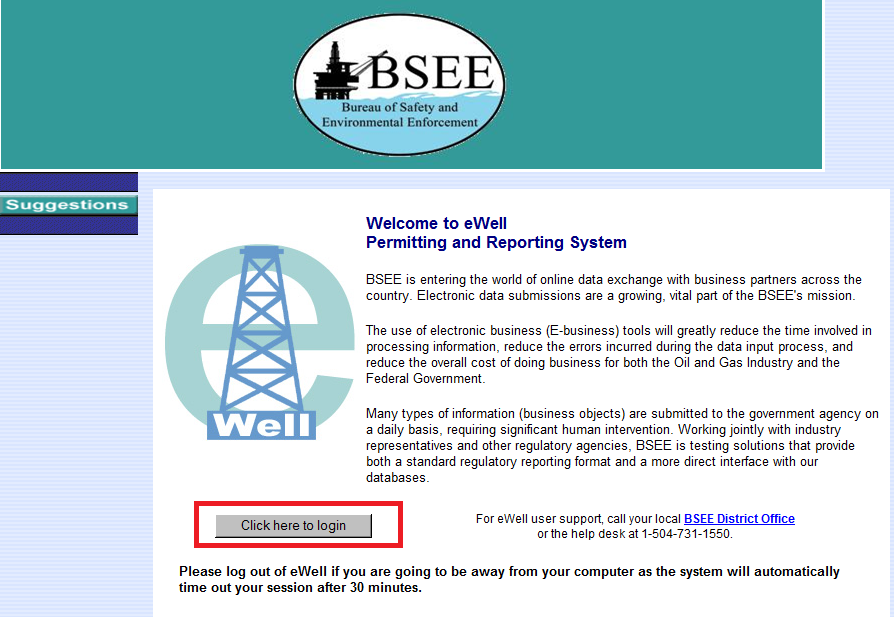 Enter username and [password and select “Login”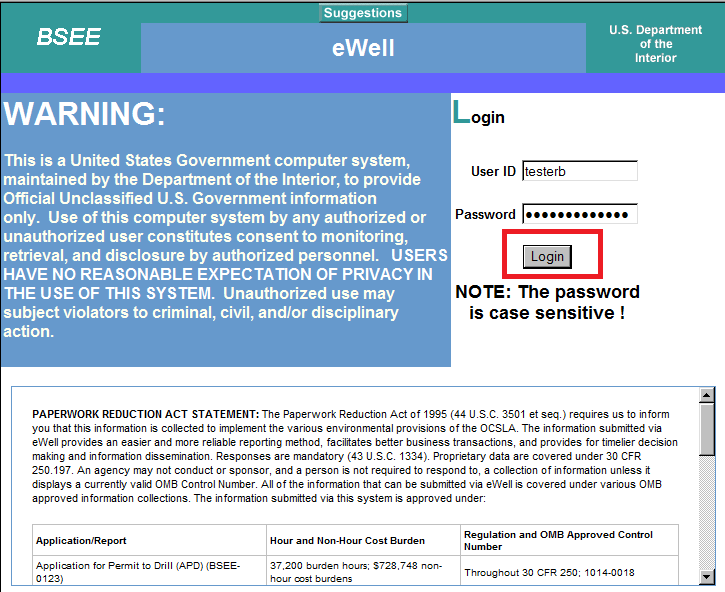 Select the OCS Region and lease operator for which you need to conduct business.  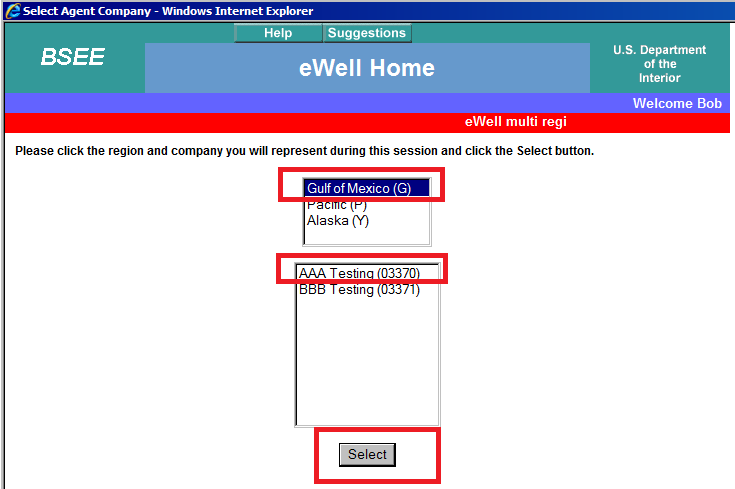 Hurricane Production Curtailment and Platform/Rig Evacuation reporting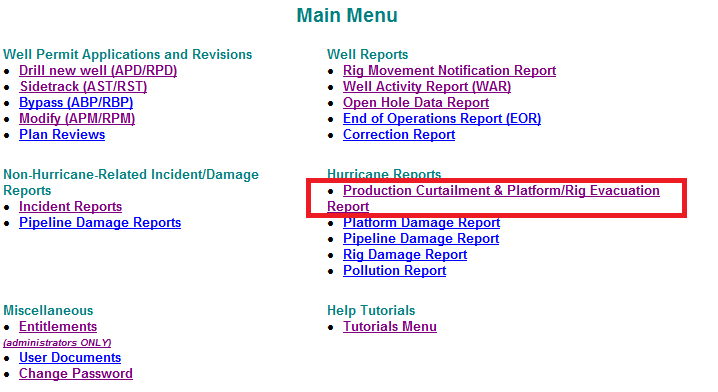 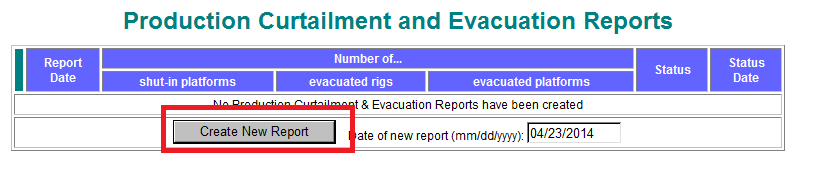 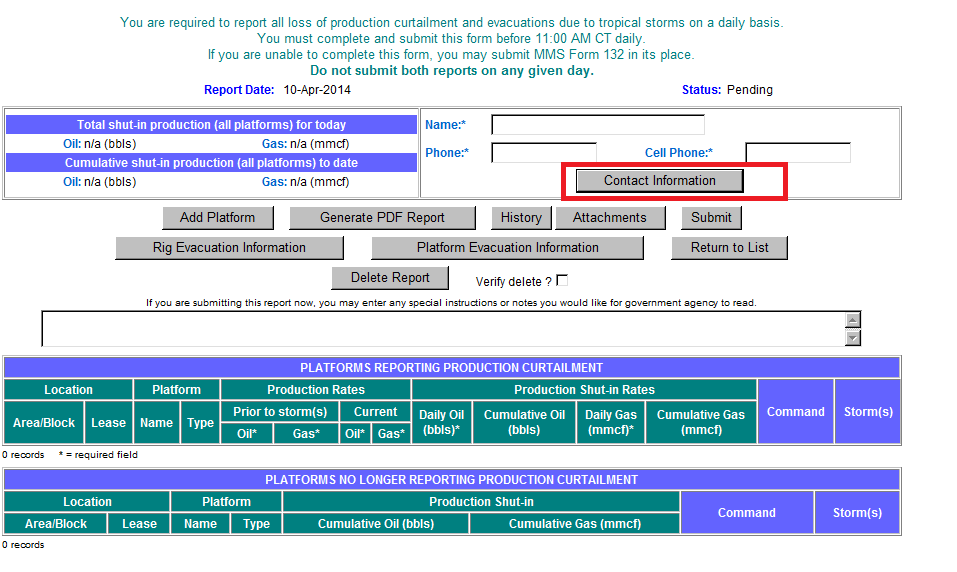 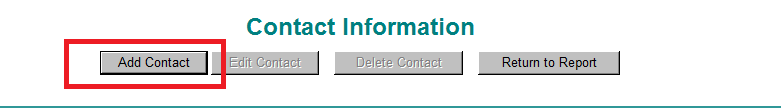 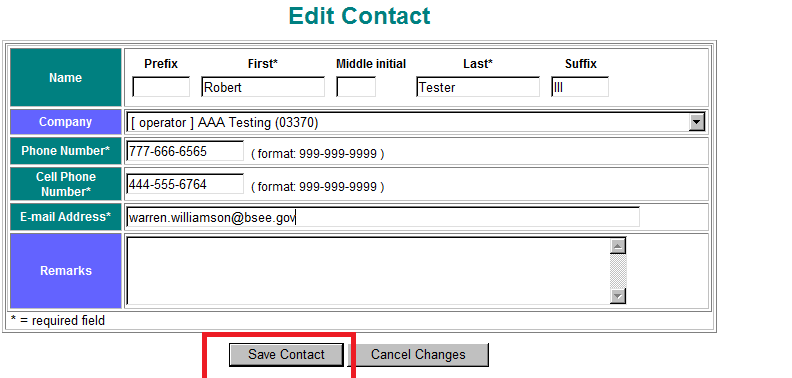 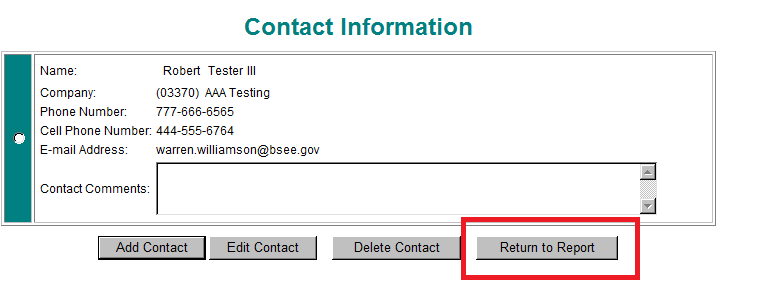 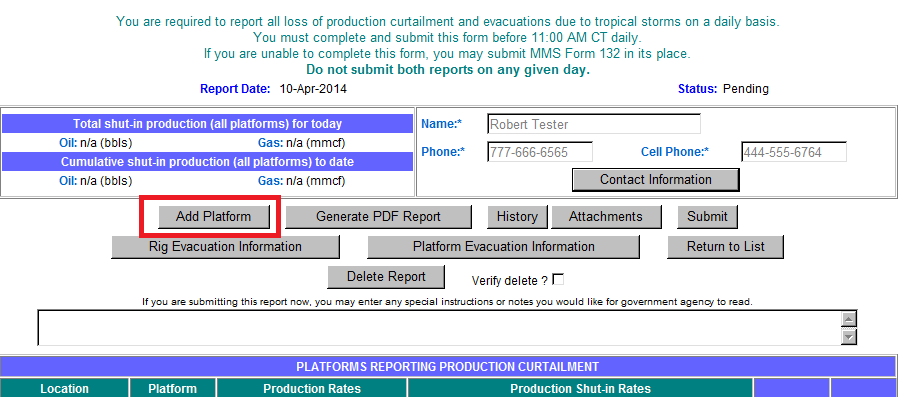 \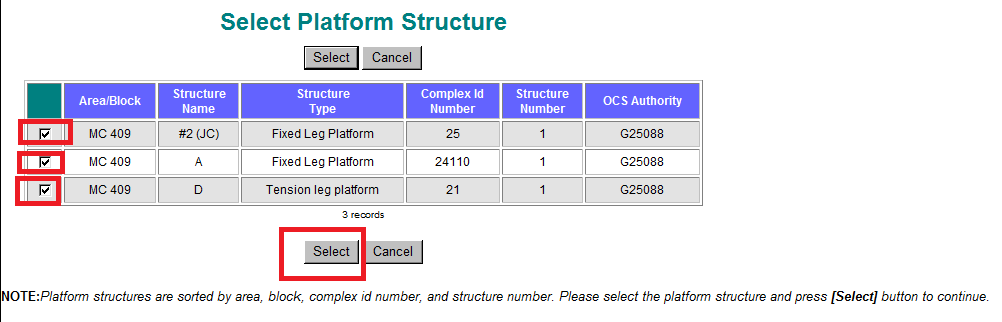 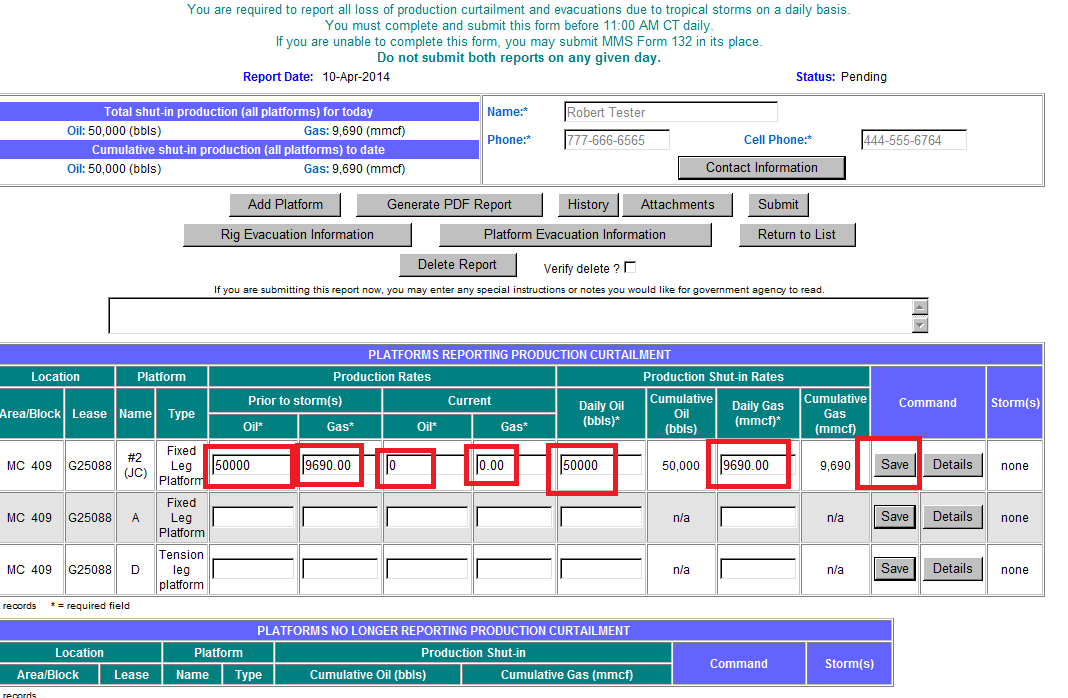 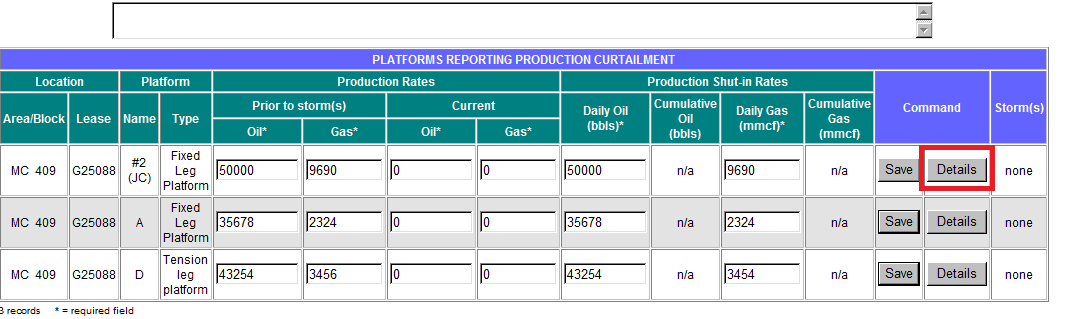 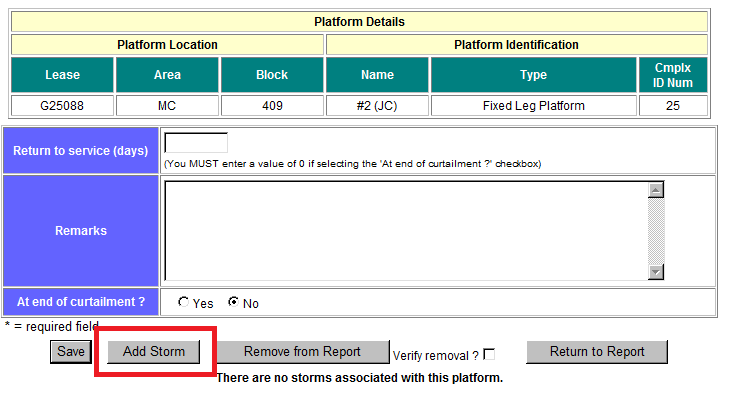 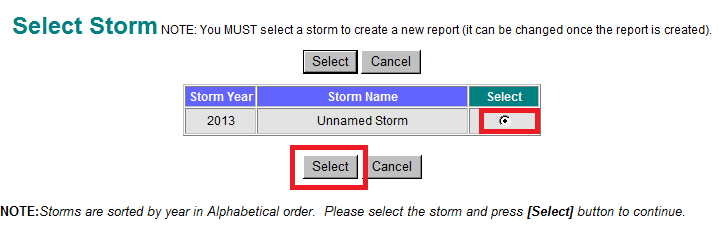 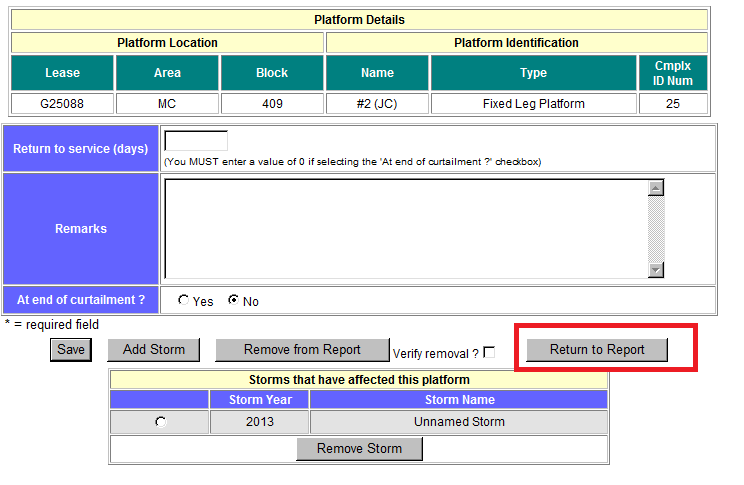 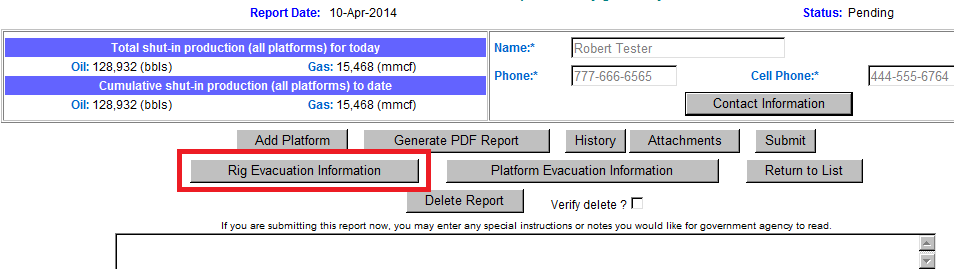 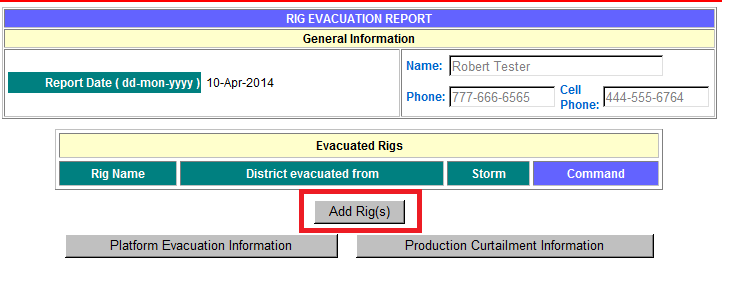 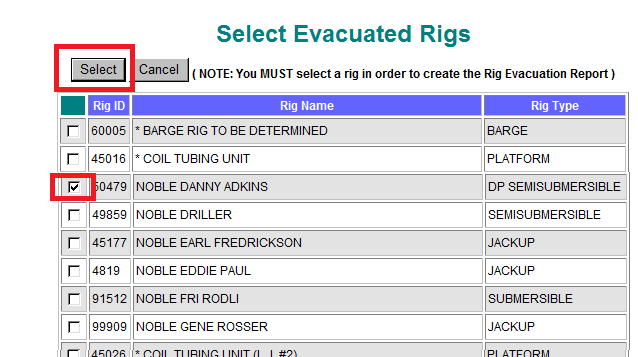 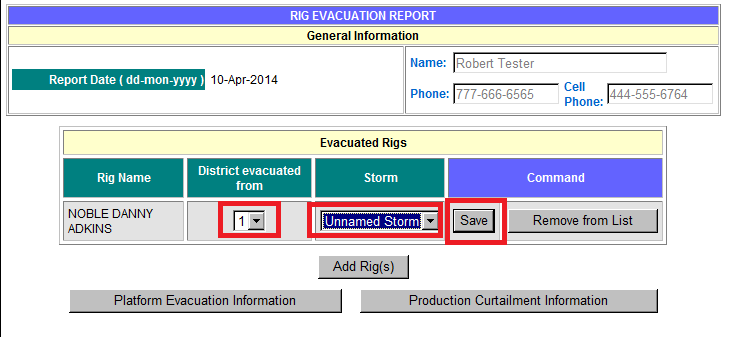 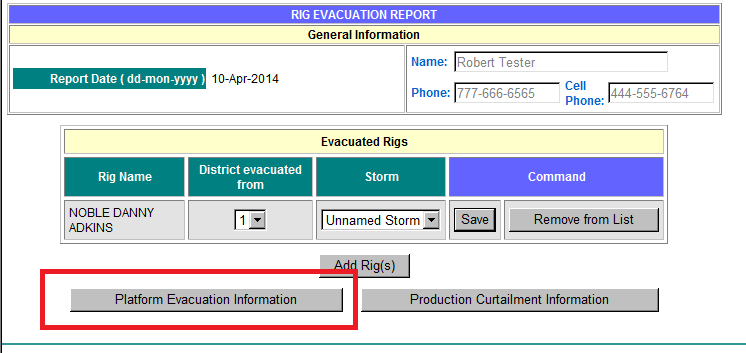 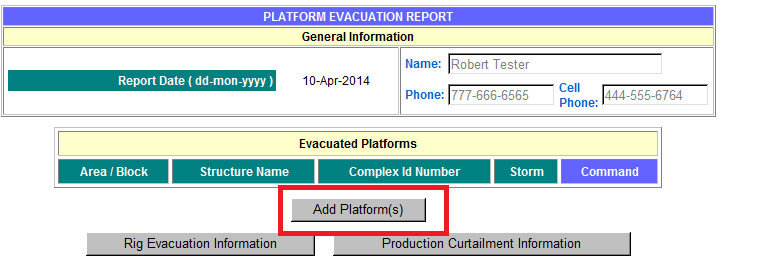 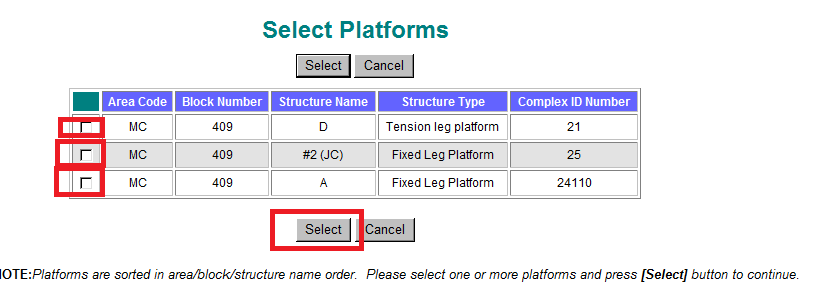 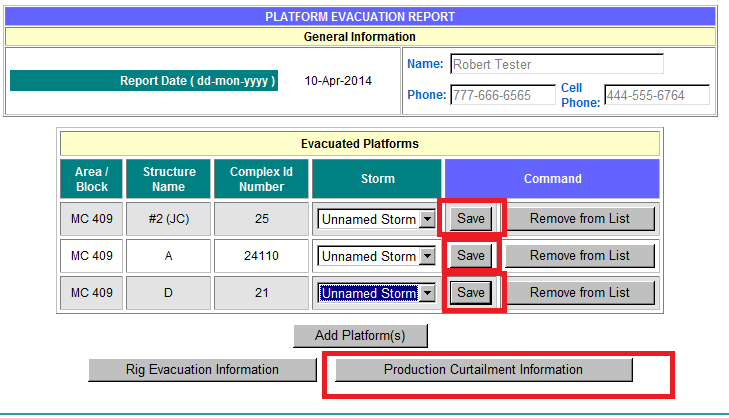 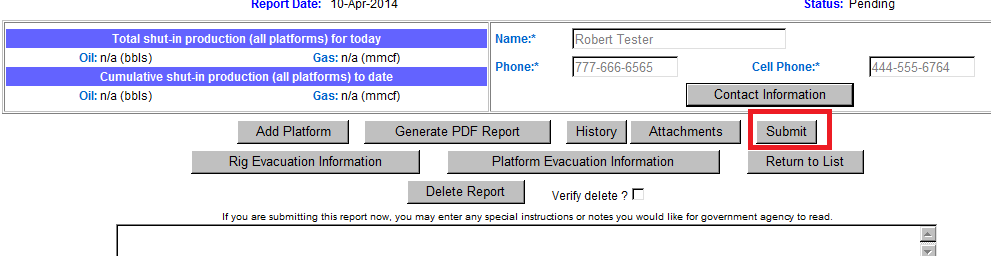 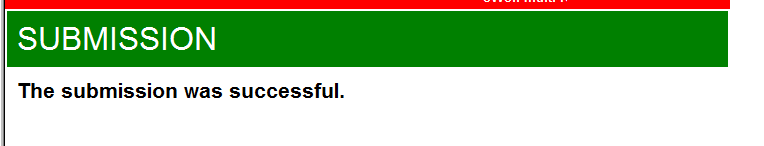 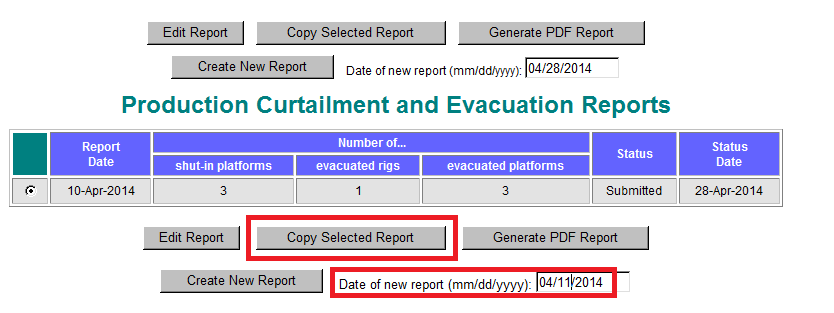 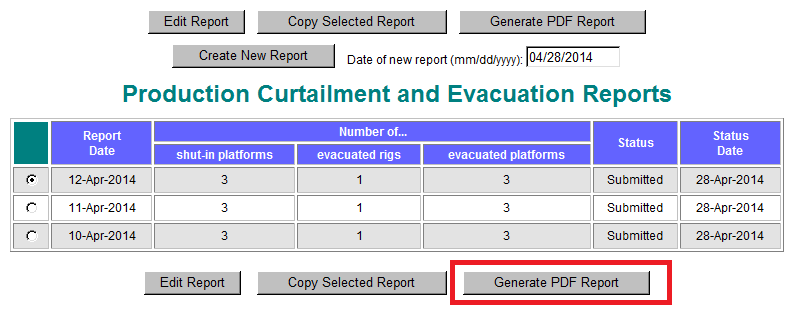 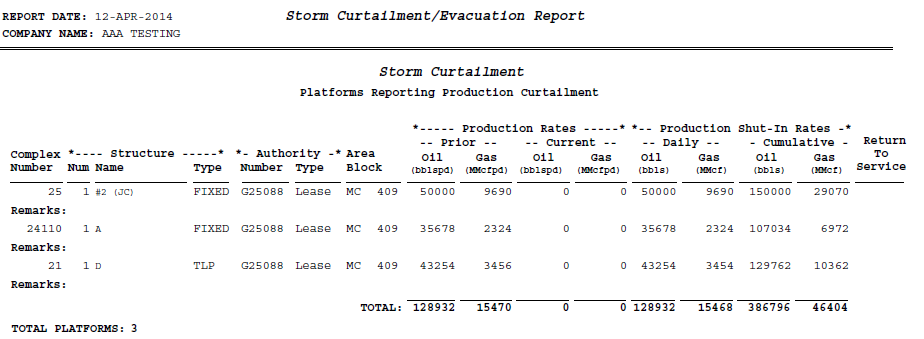 